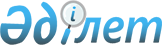 2018-2020 жылдарға арналған Исатай ауданының ауылдық округтерінің бюджеттерін бекіту туралыАтырау облысы Исатай ауданы мәслихатының 2017 жылғы 25 желтоқсандағы № 133-VI шешімі. Атырау облысының Әділет департаментінде 2018 жылғы 17 қаңтарда № 4048 болып тіркелді.
      Қазақстан Республикасының 2008 жылғы 4 желтоқсандағы Бюджет кодексінің 9-1 бабына, "Қазақстан Республикасындағы жергілікті мемлекеттік басқару және өзін-өзі басқару туралы" Қазақстан Республикасының 2001 жылғы 23 қантардағы Заңының 6-бабы 1-тармағының 1) тармақшасына сәйкес Исатай аудандық мәслихаты ШЕШІМ ҚАБЫЛДАДЫ:
      1. Аққыстау ауылдық округінің 2018-2020 жылдарға арналған бюджеті тиісінше 1, 2, 3 - қосымшаларға сәйкес, оның ішінде 2018 жылға мына көлемдерде бекітілсін: 
      1) кірістер – 223 865 мың теңге, оның ішінде:
      салықтық түсімдер – 29 389 мың теңге;
      салықтық емес түсімдер – 1 749 мың теңге;
      негізгі капиталды сатудан түсетін түсімдер – 12 теңге;
      трансферттердің түсімдері – 192 727 мың теңге;
      2) шығындар – 223 865 мың теңге;
      3) таза бюджеттік несиелендіру – 0 теңге, оның ішінде:
      бюджеттік несиелер – 0 теңге;
      бюджеттік несиелерді өтеу – 0 теңге;
      4) қаржы активтерімен операциялар бойынша сальдо – 0 теңге, оның ішінде:
      қаржы активтерін сатып алу – 0 теңге;
      мемлекеттің қаржы активтерін сатудан түсетін түсімдер – 0 теңге; 
      5) бюджет тапшылығы (профициті) – 0 теңге;
      6) бюджет тапшылығын қаржыландыру (профицитін пайдалану) - 0 теңге, оның ішінде:
      қарыздар түсімі – 0 теңге;
      қарыздарды өтеу – 0 теңге;
      бюджет қаражатының пайдаланатын қалдықтары - 0 теңге.
      Ескерту. 1-тармаққа өзгерістер енгізілді - Атырау облысы Исатай аудандық мәслихатының 06.04.2018 № 152-VI; 29.10.2018 № 182-VI; 14.12.2018 № 197-VI; 26.12.2018 № 201-VI шешімдерімен (01.01.2018 бастап қолданысқа енгiзiледi).


      2. Жанбай ауылдық округінің 2018-2020 жылдарға арналған бюджеті тиісінше 4, 5, 6 - қосымшаларға сәйкес, оның ішінде 2018 жылға мына көлемдерде бекітілсін:
      1) кірістер – 90 124 мың теңге, оның ішінде:
      салықтық түсімдер – 5 440 мың теңге;
      салықтық емес түсімдер – 151 мың теңге;
      негізгі капиталды сатудан түсетін түсімдер – 0 теңге;
      трансферттердің түсімдері – 84 533 мың теңге;
      2) шығындар – 90 124 мың теңге;
      3) таза бюджеттік несиелендіру – 0 теңге, оның ішінде:
      бюджеттік несиелер – 0 теңге;
      бюджеттік несиелерді өтеу – 0 теңге;
      4) қаржы активтерімен операциялар бойынша сальдо – 0 теңге, оның ішінде:
      қаржы активтерін сатып алу – 0 теңге;
      мемлекеттің қаржы активтерін сатудан түсетін түсімдер – 0 теңге; 
      5) бюджет тапшылығы (профициті) – 0 теңге;
      6) бюджет тапшылығын қаржыландыру (профицитін пайдалану) - 0 теңге, оның ішінде:
      қарыздар түсімі – 0 теңге;
      қарыздарды өтеу – 0 теңге;
      бюджет қаражатының пайдаланатын қалдықтары - 0 теңге.
      Ескерту. 2-тармаққа өзгерістер енгізілді - Атырау облысы Исатай аудандық мәслихатының 06.04.2018 № 152-VI; 29.10.2018 № 182-VI; 14.12.2018 № 197-VI; 26.12.2018 № 201-VI шешімдерімен (01.01.2018 бастап қолданысқа енгiзiледi).


      3. Қамысқала ауылдық округінің 2018-2020 жылдарға арналған бюджеті тиісінше 7, 8, 9 - қосымшаларға сәйкес, оның ішінде 2018 жылға мына көлемдерде бекітілсін:
      1) кірістер – 78 100 мың теңге, оның ішінде:
      салықтық түсімдер – 5 257 мың теңге;
      салықтық емес түсімдер – 1 248 мың теңге;
      негізгі капиталды сатудан түсетін түсімдер – 0 теңге;
      трансферттердің түсімдері –71 595 мың теңге;
      2) шығындар – 78 100 мың теңге;
      3) таза бюджеттік несиелендіру – 0 теңге, оның ішінде:
      бюджеттік несиелер – 0 теңге;
      бюджеттік несиелерді өтеу – 0 теңге;
      4) қаржы активтерімен операциялар бойынша сальдо – 0 теңге, оның ішінде:
      қаржы активтерін сатып алу – 0 теңге;
      мемлекеттің қаржы активтерін сатудан түсетін түсімдер – 0 теңге; 
      5) бюджет тапшылығы (профициті) – 0 теңге;
      6) бюджет тапшылығын қаржыландыру (профицитін пайдалану) - 0 теңге, оның ішінде:
      қарыздар түсімі – 0 теңге;
      қарыздарды өтеу – 0 теңге;
      бюджет қаражатының пайдаланатын қалдықтары - 0 теңге.
      Ескерту. 3-тармаққа өзгерістер енгізілді - Атырау облысы Исатай аудандық мәслихатының 06.04.2018 № 152-VI; 29.10.2018 № 182-VI; 14.12.2018 № 197-VI; 26.12.2018 № 201-VI шешімдерімен (01.01.2018 бастап қолданысқа енгiзiледi).


      4. Тұщықұдық ауылдық округінің 2018-2020 жылдарға арналған бюджеті тиісінше 10, 11, 12 - қосымшаларға сәйкес, оның ішінде 2018 жылға мына көлемдерде бекітілсін:
      1) кірістер – 98 613 мың теңге, оның ішінде:
      салықтық түсімдер – 9 811 мың теңге;
      салықтық емес түсімдер – 388 мың теңге;
      негізгі капиталды сатудан түсетін түсімдер – 0 теңге;
      трансферттердің түсімдері – 88 414 мың теңге;
      2) шығындар – 98 613 мың теңге;
      3) таза бюджеттік несиелендіру – 0 теңге, оның ішінде:
      бюджеттік несиелер – 0 теңге;
      бюджеттік несиелерді өтеу – 0 теңге;
      4) қаржы активтерімен операциялар бойынша сальдо – 0 теңге, оның ішінде:
      қаржы активтерін сатып алу – 0 теңге;
      мемлекеттің қаржы активтерін сатудан түсетін түсімдер – 0 теңге; 
      5) бюджет тапшылығы (профициті) – 0 теңге;
      6) бюджет тапшылығын қаржыландыру (профицитін пайдалану) - 0 теңге, оның ішінде:
      қарыздар түсімі – 0 теңге;
      қарыздарды өтеу – 0 теңге;
      бюджет қаражатының пайдаланатын қалдықтары - 0 теңге.
      Ескерту. 4-тармаққа өзгерістер енгізілді - Атырау облысы Исатай аудандық мәслихатының 06.04.2018 № 152-VI; 29.10.2018 № 182-VI; 14.12.2018 № 197-VI; 26.12.2018 № 201-VI шешімдерімен (01.01.2018 бастап қолданысқа енгiзiледi).


      5. 2018 жылы аудандық бюджеттен ауылдық округ бюджеттеріне берілетін субвенция көлемі 141 994 мың теңге, оның ішінде: 
      Аққыстау ауылдық округі 24 667 мың теңге;
      Жанбай ауылдық округі 46 608 мың теңге ;
      Қамысқала ауылдық округі 36 062 мың теңге;
      Тұщықұдық ауылдық округі 34 657 мың теңге.
      6. Азаматтық қызметшілер болып табылатын және ауылдық елдi мекендерде жұмыс iстейтiн денсаулық сақтау, әлеуметтiк қамсыздандыру, бiлiм беру, мәдениет, спорт және ветеринария саласындағы мамандарға, сондай-ақ жергілікті бюджеттерден қаржыландырылатын мемлекеттік ұйымдарда жұмыс істейтін аталған мамандарға қызметтiң осы түрлерiмен қалалық жағдайда айналысатын мамандардың мөлшерлемелерімен салыстырғанда 2018 жылға жиырма бес пайызға жоғарылатылған айлықақылар мен тарифтiк мөлшерлемелер белгіленсін.
      6-1. 2018 жылға арналған ауылдық округтердің бюджеттеріне 1 554 мың теңге сомасында нұсқаушы – әдіскер штат бірліктерін ұстау шығындарына аудандық бюджеттен ағымдағы нысаналы трансферттер көзделгені ескерілсін;
      білім беру ұйымдарын ағымдағы ұстауға және материалдык-техникалык жарақтандыруға – 217 639 мың теңге;
      ауылдық округ әкімі аппараттарын ағымдағы ұстау және материалдык -техникалык жарақтандыруға – 38 068 мың теңге;
      мәдениет ұйымдарының ағымдағы шығындарына – 8 191 мың теңге;
      мұқтаж азаматтарға үйде әлеуметтік көмек көрсетуге – 695 мың теңге;
      елді мекендерді сумен жабдықтауды ұйымдастыруға – 10 428 мың теңге,
      елді мекендердегі көшелерді жарықтандыруға – 9 960 мың теңге,
      елді мекендердің санитариясын қамтамасыз етуге – 2 700 мың теңге;
      өңірлерді дамытудың 2020 жылға дейінгі бағдарламасы шеңберінде өңірлерді экономикалық дамытуға жәрдемдесу бойынша шараларды іске асыруға елді мекендерді жайластыруды шешуге арналған іс-шараларды іске асыруға – 6 040 мың теңге.
      Ескерту. Шешім 6-1-тармақпен толықтырылды - Атырау облысы Исатай аудандық мәслихатының 06.04.2018 № 152-VI шешімімен; өзгерістер енгізілді - Атырау облысы Исатай аудандық мәслихатының 29.10.2018 № 182-VI; 14.12.2018 № 197-VI; 26.12.2018 № 201-VI шешімдерімен (01.01.2018 бастап қолданысқа енгiзiледi).


      7. Осы шешімнің орындалысына бақылау жасау аудандық мәслихаттың бюджет, қаржы, экономика, кәсіпкерлікті дамыту, аграрлық мәселелер және экология жөніндегі тұрақты комиссиясына (А. Рахметов) жүктелсін.
      8. Осы шешім 2018 жылғы 1 қаңтардан бастап қолданысқа енгізіледі.
      Ескерту. 1 қосымша жаңа редакцияда - Атырау облысы Исатай аудандық мәслихатының 26.12.2018 № 201-VI шешімімен (01.01.2018 бастап қолданысқа енгiзiледi). Аққыстау ауылдық округінің 2018 жылға арналған бюджеті Аққыстау ауылдық округінің 2019 жылға арналған бюджеті Аққыстау ауылдық округінің 2020 жылға арналған бюджеті
      Ескерту. 4 қосымша жаңа редакцияда - Атырау облысы Исатай аудандық мәслихатының 26.12.2018 № 201-VI шешімімен (01.01.2018 бастап қолданысқа енгiзiледi). Жанбай ауылдық округінің 2018 жылға арналған бюджеті Жанбай ауылдық округінің 2019 жылға арналған бюджеті Жанбай ауылдық округінің 2020 жылға арналған бюджеті
      Ескерту. 7 қосымша жаңа редакцияда - Атырау облысы Исатай аудандық мәслихатының 26.12.2018 № 201-VI шешімімен (01.01.2018 бастап қолданысқа енгiзiледi). Қамыскала ауылдық округінің 2018 жылға арналған бюджеті Қамысқала ауылдық округінің 2019 жылға арналған бюджеті Қамысқала ауылдық округінің 2020 жылға арналған бюджеті
      Ескерту. 10 қосымша жаңа редакцияда - Атырау облысы Исатай аудандық мәслихатының 26.12.2018 № 201-VI шешімімен (01.01.2018 бастап қолданысқа енгiзiледi). Тұщықұдық ауылдық округінің 2018 жылға арналған бюджеті Тұщықұдық ауылдық округінің 2019 жылға арналған бюджеті Тұщықұдық ауылдық округінің 2020 жылға арналған бюджеті
					© 2012. Қазақстан Республикасы Әділет министрлігінің «Қазақстан Республикасының Заңнама және құқықтық ақпарат институты» ШЖҚ РМК
				
      Аудандық мәслихаттың кезектен тыс
ХІХ сессиясының төрағасы

А. Жанадилов

      Аудандық мәслихаттың хатшысы

Н. Мұханбеталиев
Аудандық мәслихаттың 2017 жылғы 25 желтоқсандағы № 133-VI шешіміне 1-қосымша
Санаты
Санаты
Санаты
Санаты
Сомасы (мың теңге)
Сыныбы
Сыныбы
Сыныбы
Сомасы (мың теңге)
Кіші сыныбы
Кіші сыныбы
Сомасы (мың теңге)
Атауы
І Кірістер
223 865
1
Салықтық түсімдері
29 389
01
Табыс салығы
9 276
2
Жеке табыс салығы
9 276
04
Меншікке салынатын салықтар
20 113
1
Мүлікке салынатын салықтар
783
3
Жер салығы
375
4
Көлік құралдарына салынатын салық
18 955
2
Салықтық емес түсімдер
1 749
01
Мемлекеттік меншіктен түсетін кірістер
841
10
Мемлекет меншігіндегі мүлікті жалға алудан түсетін кірістер
841
06
Басқа да салықтық емес түсiмдер 
908
1
Басқа да салықтық емес түсiмдер
908
3
Негізгі капиталды сатудан түсетін түсімдер
0
4
Трансферттердің түсімдері
192 727
02
Мемлекеттік басқарудың жоғарғы тұрған органдарынан түсетін трансферттер
192 727
3
Облыстық бюджеттен түсетін трансферттер
192 727
Функционалдық топ
Функционалдық топ
Функционалдық топ
Функционалдық топ
Функционалдық топ
Сомасы (мың теңге)
Кіші функционалдық топ
Кіші функционалдық топ
Кіші функционалдық топ
Кіші функционалдық топ
Сомасы (мың теңге)
Бюджеттік бағдарлама әкімшісі
Бюджеттік бағдарлама әкімшісі
Бюджеттік бағдарлама әкімшісі
Сомасы (мың теңге)
Бюджеттік бағдарлама
Бюджеттік бағдарлама
Сомасы (мың теңге)
Атауы
ІІ Шығыстар
223 865
1
Жалпы сипаттағы мемлекеттiк қызметтер
39 990
01
Мемлекеттiк басқарудың жалпы функцияларын орындайтын өкiлдi, атқарушы және басқа органдар
39 990
124
Аудандық маңызы бар қала, ауыл, кент, ауылдық округ әкімінің аппараты
39 990
001
Аудандық маңызы бар қала, ауыл, кент, ауылдық округ әкімінің қызметін қамтамасыз ету жөніндегі қызметтер
39 990
4
Білім беру
135 113
01
Мектепке дейiнгi тәрбие және оқыту
135 113
124
Қаладағы аудан, аудандық маңызы бар қала, кент, ауыл, ауылдық округ әкімінің аппараты
135 113
004
Мектепке дейінгі тәрбиелеу және оқыту және мектепке дейінгі тәрбиелеу және оқыту ұйымдарында медициналық қызмет көрсетуді ұйымдастыру
135 113
6
Әлеуметтiк көмек және әлеуметтiк қамсыздандыру
4 536
02
Әлеуметтiк көмек
4 536
124
Аудандық маңызы бар қала, ауыл, кент, ауылдық округ әкімінің аппараты
4 536
003
Мұқтаж азаматтарға үйде әлеуметтік көмек көрсету
4 536
7
Тұрғын үй-коммуналдық шаруашылық
35 601
02
Коммуналдық шаруашылық
11 641
124
Аудандық маңызы бар қала, ауыл, кент, ауылдық округ әкімінің аппараты
11 641
014
Елді мекендерді сумен жабдықтауды ұйымдастыру
11 641
03
Елді-мекендерді көркейту
23 960
124
Аудандық маңызы бар қала, ауыл, кент, ауылдық округ әкімінің аппараты
23 960
008
Елді мекендердегі көшелерді жарықтандыру
19 714
009
Елді мекендердің санитариясын қамтамасыз ету
3 246
011
Елді мекендерді абаттандыру мен көгалдандыру
1 000
13
Басқалар
8 625
09
Басқалар
8 625
124
Аудандық маңызы бар қала, ауыл, кент, ауылдық округ әкімінің аппараты
8 625
040
Өңірлерді дамытудың 2020 жылға дейінгі бағдарламасы шеңберінде өңірлерді экономикалық дамытуға жәрдемдесу бойынша шараларды іске асыруға ауылдық елді мекендерді жайластыруды шешуге арналған іс-шараларды іске асыру
8 625
III.Таза бюджеттік кредиттеу
0
IV. Қаржы активтерімен операциялар бойынша сальдо
0
V. Бюджет тапшылығы (профициті)
0
VI. Бюджет тапшылығын қаржыландыру (профицитін пайдалану)
0Аудандық мәслихаттың 2017 жылғы
25 желтоқсандағы № 133-VI шешіміне
2-қосымша
Санаты
Санаты
Санаты
Санаты
Сомасы (мың теңге)
Сыныбы
Сыныбы
Сыныбы
Сомасы (мың теңге)
Кіші сыныбы
Кіші сыныбы
Сомасы (мың теңге)
Атауы
І Кірістер
65 079
1
Салықтық түсімдері
37 864
01
Табыс салығы
28 505
2
Жеке табыс салығы
28 505
04
Меншікке салынатын салықтар
9 359
3
Жер салығы
69
4
Көлік құралдарына салынатын салық
9 290
2
Салықтық емес түсімдер
1 068
01
Мемлекеттік меншіктен түсетін кірістер
1 068
5
Мемлекет меншігіндегі мүлікті жалға алудан түсетін кірістер
1 068
3
Негізгі капиталды сатудан түсетін түсімдер
0
4
Трансферттердің түсімдері
26 147
02
Мемлекеттік басқарудың жоғарғы тұрған органдарынан түсетін трансферттер
26 147
2
Облыстық бюджеттен түсетін трансферттер
26 147
Функционалдық топ
Функционалдық топ
Функционалдық топ
Функционалдық топ
Функционалдық топ
Сомасы (мың теңге)
Кіші функционалдық топ
Кіші функционалдық топ
Кіші функционалдық топ
Кіші функционалдық топ
Сомасы (мың теңге)
Бюджеттік бағдарлама әкімшісі
Бюджеттік бағдарлама әкімшісі
Бюджеттік бағдарлама әкімшісі
Сомасы (мың теңге)
Бюджеттік бағдарлама
Бюджеттік бағдарлама
Сомасы (мың теңге)
Атауы
ІІ Шығыстар
65 079
1
Жалпы сипаттағы мемлекеттiк қызметтер
29 536
01
Мемлекеттiк басқарудың жалпы функцияларын орындайтын өкiлдi, атқарушы және басқа органдар
29 536
124
Қаладағы аудан, аудандық маңызы бар қала, кент, ауыл, ауылдық округ әкімінің аппараты
29 536
001
Қаладағы аудан, аудандық маңызы бар қаланың, кент, ауыл, ауылдық округ әкімінің қызметін қамтамасыз ету жөніндегі қызметтер
29 536
6
Әлеуметтiк көмек және әлеуметтiк қамсыздандыру
4 808
02
Әлеуметтiк көмек
4 808
124
Қаладағы аудан, аудандық маңызы бар қала, кент, ауыл, ауылдық округ әкімінің аппараты
4 808
003
Мұқтаж азаматтарға үйінде әлеуметтік көмек көрсету
4 808
7
Тұрғын үй-коммуналдық шаруашылық
21 592
02
Коммуналдық шаруашылық
9 084
124
Қаладағы аудан, аудандық маңызы бар қала, кент, ауыл, ауылдық округ әкімінің аппараты
9 084
014
Елді мекендерді сумен жабдықтауды ұйымдастыру
9 084
03
Елді-мекендерді көркейту
12 508
124
Қаладағы аудан, аудандық маңызы бар қала, кент, ауыл, ауылдық округ әкімінің аппараты
12 508
008
Елді мекендердегі көшелерді жарықтандыру
9 752
009
Елді мекендердің санитариясын қамтамасыз ету
1 696
011
Елді мекендерді абаттандыру мен көгалдандыру
1 060
13
Басқалар
9 143
09
Басқалар
9 143
124
Қаладағы аудан, аудандық маңызы бар қала, кент, ауыл, ауылдық округ әкімінің аппараты
9 143
040
Өңірлерді дамытудың 2020 жылға дейінгі бағдарламасы шеңберінде өңірлерді экономикалық дамытуға жәрдемдесу бойынша шараларды іске асыру
9 143
III.Таза бюджеттік кредиттеу
0
IV. Қаржы активтерімен операциялар бойынша сальдо
0
V. Бюджет тапшылығы (профициті)
0
VI. Бюджет тапшылығын қаржыландыру (профицитін пайдалану)
0Аудандық мәслихаттың 2017 жылғы
25 желтоқсандағы № 133-VI шешіміне
3-қосымша
Санаты
Санаты
Санаты
Санаты
Сомасы (мың теңге)
Сыныбы
Сыныбы
Сыныбы
Сомасы (мың теңге)
Кіші сыныбы
Кіші сыныбы
Сомасы (мың теңге)
Атауы
Сомасы (мың теңге)
І Кірістер
68 332
1
Салықтық түсімдері
39 757
01
Табыс салығы
29 930
2
Жеке табыс салығы
29 930
04
Меншікке салынатын салықтар
9 827
3
Жер салығы
72
4
Көлік құралдарына салынатын салық
9 755
2
Салықтық емес түсімдер
1 121
01
Мемлекеттік меншіктен түсетін кірістер
1 121
5
Мемлекет меншігіндегі мүлікті жалға алудан түсетін кірістер
1 121
3
Негізгі капиталды сатудан түсетін түсімдер
0
4
Трансферттердің түсімдері
27 454
02
Мемлекеттік басқарудың жоғарғы тұрған органдарынан түсетін трансферттер
27 454
2
Облыстық бюджеттен түсетін трансферттер
27 454
Функционалдық топ
Функционалдық топ
Функционалдық топ
Функционалдық топ
Функционалдық топ
Сомасы (мың теңге)
Кіші функционалдық топ
Кіші функционалдық топ
Кіші функционалдық топ
Кіші функционалдық топ
Сомасы (мың теңге)
Бюджеттік бағдарлама әкімшісі
Бюджеттік бағдарлама әкімшісі
Бюджеттік бағдарлама әкімшісі
Сомасы (мың теңге)
Бюджеттік бағдарлама
Бюджеттік бағдарлама
Сомасы (мың теңге)
Атауы
ІІ Шығыстар
68 332
1
Жалпы сипаттағы мемлекеттiк қызметтер
31 013
01
Мемлекеттiк басқарудың жалпы функцияларын орындайтын өкiлдi, атқарушы және басқа органдар
31 013
124
Қаладағы аудан, аудандық маңызы бар қала, кент, ауыл, ауылдық округ әкімінің аппараты
31 013
001
Қаладағы аудан, аудандық маңызы бар қаланың, кент, ауыл, ауылдық округ әкімінің қызметін қамтамасыз ету жөніндегі қызметтер
31 013
6
Әлеуметтiк көмек және әлеуметтiк қамсыздандыру
5 048
02
Әлеуметтiк көмек
5 048
124
Қаладағы аудан, аудандық маңызы бар қала, кент, ауыл, ауылдық округ әкімінің аппараты
5 048
003
Мұқтаж азаматтарға үйінде әлеуметтік көмек көрсету
5 048
7
Тұрғын үй-коммуналдық шаруашылық
22 671
02
Коммуналдық шаруашылық
9 538
124
Қаладағы аудан, аудандық маңызы бар қала, кент, ауыл, ауылдық округ әкімінің аппараты
9 538
014
Елді мекендерді сумен жабдықтауды ұйымдастыру
9 538
03
Елді-мекендерді көркейту
13 133
124
Қаладағы аудан, аудандық маңызы бар қала, кент, ауыл, ауылдық округ әкімінің аппараты
13 133
008
Елді мекендердегі көшелерді жарықтандыру
10 240
009
Елді мекендердің санитариясын қамтамасыз ету
1 780
011
Елді мекендерді абаттандыру мен көгалдандыру
1 113
13
Басқалар
9 600
09
Басқалар
9 600
124
Қаладағы аудан, аудандық маңызы бар қала, кент, ауыл, ауылдық округ әкімінің аппараты
9 600
040
Өңірлерді дамытудың 2020 жылға дейінгі бағдарламасы шеңберінде өңірлерді экономикалық дамытуға жәрдемдесу бойынша шараларды іске асыру
9 600
III.Таза бюджеттік кредиттеу
0
IV. Қаржы активтерімен операциялар бойынша сальдо
0
V. Бюджет тапшылығы (профициті)
0
VI. Бюджет тапшылығын қаржыландыру (профицитін пайдалану)
0Аудандық мәслихаттың 2017 жылғы 25 желтоқсандағы № 133-VI шешіміне 4-қосымша
Санаты
Санаты
Санаты
Санаты
Сомасы (мың теңге)
Сыныбы
Сыныбы
Сыныбы
Сомасы (мың теңге)
Кіші сыныбы
Кіші сыныбы
Сомасы (мың теңге)
Атауы
І Кірістер
90 124
1
Салықтық түсімдері
5 440
01
Табыс салығы
706
2
Жеке табыс салығы
706
04
Меншікке салынатын салықтар
4 734
1
Мүлікке салынатын салықтар
55
3
Жер салығы
136
4
Көлік құралдарына салынатын салық
4 543
2
Салықтық емес түсімдер
151
01
Мемлекеттік меншіктен түсетін кірістер
151
5
Мемлекет меншігіндегі мүлікті жалға алудан түсетін кірістер
151
3
Негізгі капиталды сатудан түсетін түсімдер
0
4
Трансферттердің түсімдері
84 533
02
Мемлекеттік басқарудың жоғарғы тұрған органдарынан түсетін трансферттер
84 533
3
Аудандардың (облыстық маңызы бар қаланың) бюджетінен трансферттер
84 533
Функционалдық топ
Функционалдық топ
Функционалдық топ
Функционалдық топ
Функционалдық топ
Сомасы (мың теңге)
Кіші функционалдық топ
Кіші функционалдық топ
Кіші функционалдық топ
Кіші функционалдық топ
Сомасы (мың теңге)
Бюджеттік бағдарлама әкімшісі
Бюджеттік бағдарлама әкімшісі
Бюджеттік бағдарлама әкімшісі
Сомасы (мың теңге)
Бюджеттік бағдарлама
Бюджеттік бағдарлама
Сомасы (мың теңге)
Атауы
ІІ Шығыстар
90 124
1
Жалпы сипаттағы мемлекеттiк қызметтер
28 388
01
Мемлекеттiк басқарудың жалпы функцияларын орындайтын өкiлдi, атқарушы және басқа органдар
28 388
124
Аудандық маңызы бар қала, ауыл, кент, ауылдық округ әкімінің аппараты
28 388
001
Аудандық маңызы бар қала, ауыл, кент, ауылдық округ әкімінің қызметін қамтамасыз ету жөніндегі қызметтер
28 388
4
Білім беру
27 421
01
Мектепке дейiнгi тәрбие және оқыту
27 421
124
Аудандық маңызы бар қала, ауыл, кент, ауылдық округ әкімінің аппараты
27 421
004
Мектепке дейінгі тәрбиелеу және оқыту және мектепке дейінгі тәрбиелеу және оқыту ұйымдарында медициналық қызмет көрсетуді ұйымдастыру
27 421
6
Әлеуметтiк көмек және әлеуметтiк қамсыздандыру
3 225
02
Әлеуметтiк көмек
3 225
124
Аудандық маңызы бар қала, ауыл, кент, ауылдық округ әкімінің аппараты
3 225
003
Мұқтаж азаматтарға үйде әлеуметтік көмек көрсету
3 225
7
Тұрғын үй-коммуналдық шаруашылық
11 182
02
Коммуналдық шаруашылық
9 777
124
Аудандық маңызы бар қала, ауыл, кент, ауылдық округ әкімінің аппараты
9 777
014
Елді мекендерді сумен жабдықтауды ұйымдастыру
9 777
03
Елді-мекендерді көркейту
1 405
124
Аудандық маңызы бар қала, ауыл, кент, ауылдық округ әкімінің аппараты
1 405
008
Елді мекендердегі көшелерді жарықтандыру
735
009
Елді мекендердің санитариясын қамтамасыз ету
350
011
Елді мекендерді абаттандыру мен көгалдандыру
320
8
Мәдениет, спорт, туризм және ақпараттық кеңістiк
17 003
01
Мәдениет саласындағы қызмет
17 003
124
Аудандық маңызы бар қала, ауыл, кент, ауылдық округ әкімінің аппараты
17 003
006
Жергілікті деңгейде мәдени-демалыс жұмысын қолдау
17 003
13
Басқалар
2 905
09
Басқалар
2 905
124
Аудандық маңызы бар қала, ауыл, кент, ауылдық округ әкімінің аппараты
2 905
040
Өңірлерді дамытудың 2020 жылға дейінгі бағдарламасы шеңберінде өңірлерді экономикалық дамытуға жәрдемдесу бойынша шараларды іске асыруға ауылдық елді мекендерді жайластыруды шешуге арналған іс-шараларды іске асыру
2 905
III.Таза бюджеттік кредиттеу
0
IV. Қаржы активтерімен операциялар бойынша сальдо
0
V. Бюджет тапшылығы (профициті)
0
VI. Бюджет тапшылығын қаржыландыру (профицитін пайдалану)
0Аудандық мәслихаттың 2017 жылғы
25 желтоқсандағы № 133-VI шешіміне
5-қосымша
Санаты
Санаты
Санаты
Санаты
Сомасы (мың теңге)
Сыныбы
Сыныбы
Сыныбы
Сомасы (мың теңге)
Кіші сыныбы
Кіші сыныбы
Сомасы (мың теңге)
Атауы
І Кірістер
54 404
1
Салықтық түсімдері
5 744
01
Табыс салығы
1 392
2
Жеке табыс салығы
1 392
04
Меншікке салынатын салықтар
4 352
3
Жер салығы
64
4
Көлік құралдарына салынатын салық
4 288
2
Салықтық емес түсімдер
141
01
Мемлекеттік меншіктен түсетін кірістер
141
5
Мемлекет меншігіндегі мүлікті жалға алудан түсетін кірістер
141
3
Негізгі капиталды сатудан түсетін түсімдер
0
4
Трансферттердің түсімдері
48 519
02
Мемлекеттік басқарудың жоғарғы тұрған органдарынан түсетін трансферттер
48 519
2
Облыстық бюджеттен түсетін трансферттер
48 519
Функционалдық топ
Функционалдық топ
Функционалдық топ
Функционалдық топ
Функционалдық топ
Сомасы (мың теңге)
Кіші функционалдық топ
Кіші функционалдық топ
Кіші функционалдық топ
Кіші функционалдық топ
Сомасы (мың теңге)
Бюджеттік бағдарлама әкімшісі
Бюджеттік бағдарлама әкімшісі
Бюджеттік бағдарлама әкімшісі
Сомасы (мың теңге)
Бюджеттік бағдарлама
Бюджеттік бағдарлама
Сомасы (мың теңге)
Атауы
ІІ Шығыстар
54 404
1
Жалпы сипаттағы мемлекеттiк қызметтер
21 519
01
Мемлекеттiк басқарудың жалпы функцияларын орындайтын өкiлдi, атқарушы және басқа органдар
21 519
124
Қаладағы аудан, аудандық маңызы бар қала, кент, ауыл, ауылдық округ әкімінің аппараты
21 519
001
Қаладағы аудан, аудандық маңызы бар қаланың, кент, ауыл, ауылдық округ әкімінің қызметін қамтамасыз ету жөніндегі қызметтер
21 519
6
Әлеуметтiк көмек және әлеуметтiк қамсыздандыру
3 142
02
Әлеуметтiк көмек
3 142
124
Қаладағы аудан, аудандық маңызы бар қала, кент, ауыл, ауылдық округ әкімінің аппараты
3 142
003
Мұқтаж азаматтарға үйінде әлеуметтік көмек көрсету
3 142
7
Тұрғын үй-коммуналдық шаруашылық
10 963
02
Коммуналдық шаруашылық
9 474
124
Қаладағы аудан, аудандық маңызы бар қала, кент, ауыл, ауылдық округ әкімінің аппараты
9 474
014
Елді мекендерді сумен жабдықтауды ұйымдастыру
9 474
03
Елді-мекендерді көркейту
1 489
124
Қаладағы аудан, аудандық маңызы бар қала, кент, ауыл, ауылдық округ әкімінің аппараты
1 489
008
Елді мекендердегі көшелерді жарықтандыру
779
009
Елді мекендердің санитариясын қамтамасыз ету
371
011
Елді мекендерді абаттандыру мен көгалдандыру
339
8
Мәдениет, спорт, туризм және ақпараттық кеңістiк
15 701
01
Мәдениет саласындағы қызмет
15 701
124
Қаладағы аудан, аудандық маңызы бар қала, кент, ауыл, ауылдық округ әкімінің аппараты
15 701
006
Жергілікті деңгейде мәдени-демалыс жұмыстарын қолдау
15 701
13
Басқалар
3 079
09
Басқалар
3 079
124
Қаладағы аудан, аудандық маңызы бар қала, кент, ауыл, ауылдық округ әкімінің аппараты
3 079
040
Өңірлерді дамытудың 2020 жылға дейінгі бағдарламасы шеңберінде өңірлерді экономикалық дамытуға жәрдемдесу бойынша шараларды іске асыру
3 079
III.Таза бюджеттік кредиттеу
0
IV. Қаржы активтерімен операциялар бойынша сальдо
0
V. Бюджет тапшылығы (профициті)
0
VI. Бюджет тапшылығын қаржыландыру (профицитін пайдалану)
0Аудандық мәслихаттың 2017 жылғы
25 желтоқсандағы № 133-VI шешіміне
6-қосымша
Санаты
Санаты
Санаты
Санаты
Сомасы (мың теңге)
Сыныбы
Сыныбы
Сыныбы
Сомасы (мың теңге)
Кіші сыныбы
Кіші сыныбы
Сомасы (мың теңге)
Атауы
І Кірістер
54 083
1
Салықтық түсімдері
5 744
01
Табыс салығы
1 392
2
Жеке табыс салығы
1 392
04
Меншікке салынатын салықтар
4 352
3
Жер салығы
64
4
Көлік құралдарына салынатын салық
4 288
2
Салықтық емес түсімдер
141
01
Мемлекеттік меншіктен түсетін кірістер
141
5
Мемлекет меншігіндегі мүлікті жалға алудан түсетін кірістер
141
3
Негізгі капиталды сатудан түсетін түсімдер
0
4
Трансферттердің түсімдері
48 198
02
Мемлекеттік басқарудың жоғарғы тұрған органдарынан түсетін трансферттер
48 198
2
Облыстық бюджеттен түсетін трансферттер
48 198
Функционалдық топ
Функционалдық топ
Функционалдық топ
Функционалдық топ
Функционалдық топ
Сомасы (мың теңге)
Кіші функционалдық топ
Кіші функционалдық топ
Кіші функционалдық топ
Кіші функционалдық топ
Сомасы (мың теңге)
Бюджеттік бағдарлама әкімшісі
Бюджеттік бағдарлама әкімшісі
Бюджеттік бағдарлама әкімшісі
Сомасы (мың теңге)
Бюджеттік бағдарлама
Бюджеттік бағдарлама
Сомасы (мың теңге)
Атауы
ІІ Шығыстар
54 083
1
Жалпы сипаттағы мемлекеттiк қызметтер
21 481
01
Мемлекеттiк басқарудың жалпы функцияларын орындайтын өкiлдi, атқарушы және басқа органдар
21 481
124
Қаладағы аудан, аудандық маңызы бар қала, кент, ауыл, ауылдық округ әкімінің аппараты
21 481
001
Қаладағы аудан, аудандық маңызы бар қаланың, кент, ауыл, ауылдық округ әкімінің қызметін қамтамасыз ету жөніндегі қызметтер
21 481
6
Әлеуметтiк көмек және әлеуметтiк қамсыздандыру
3 139
02
Әлеуметтiк көмек
3 139
124
Қаладағы аудан, аудандық маңызы бар қала, кент, ауыл, ауылдық округ әкімінің аппараты
3 139
003
Мұқтаж азаматтарға үйінде әлеуметтік көмек көрсету
3 139
7
Тұрғын үй-коммуналдық шаруашылық
10 861
02
Коммуналдық шаруашылық
9 385
124
Қаладағы аудан, аудандық маңызы бар қала, кент, ауыл, ауылдық округ әкімінің аппараты
9 385
014
Елді мекендерді сумен жабдықтауды ұйымдастыру
9 385
03
Елді-мекендерді көркейту
1 476
124
Қаладағы аудан, аудандық маңызы бар қала, кент, ауыл, ауылдық округ әкімінің аппараты
1 476
008
Елді мекендердегі көшелерді жарықтандыру
772
009
Елді мекендердің санитариясын қамтамасыз ету
368
011
Елді мекендерді абаттандыру мен көгалдандыру
336
8
Мәдениет, спорт, туризм және ақпараттық кеңістiк
15 552
01
Мәдениет саласындағы қызмет
15 552
124
Қаладағы аудан, аудандық маңызы бар қала, кент, ауыл, ауылдық округ әкімінің аппараты
15 552
006
Жергілікті деңгейде мәдени-демалыс жұмыстарын қолдау
15 552
13
Басқалар
3 050
09
Басқалар
3 050
124
Қаладағы аудан, аудандық маңызы бар қала, кент, ауыл, ауылдық округ әкімінің аппараты
3 050
040
Өңірлерді дамытудың 2020 жылға дейінгі бағдарламасы шеңберінде өңірлерді экономикалық дамытуға жәрдемдесу бойынша шараларды іске асыру
3 050
III.Таза бюджеттік кредиттеу
0
IV. Қаржы активтерімен операциялар бойынша сальдо
0
V. Бюджет тапшылығы (профициті)
0
VI. Бюджет тапшылығын қаржыландыру (профицитін пайдалану)
0Аудандық мәслихаттың 2017 жылғы 25 желтоқсандағы № 133-VI шешіміне 7-қосымша
Санаты
Санаты
Санаты
Санаты
Сомасы (мың теңге)
Сыныбы
Сыныбы
Сыныбы
Сомасы (мың теңге)
Кіші сыныбы
Кіші сыныбы
Сомасы (мың теңге)
Атауы
І Кірістер
78 100
1
Салықтық түсімдері
5 257
01
Табыс салығы
1 796
2
Жеке табыс салығы
1 796
04
Меншікке салынатын салықтар
3 461
1
Мүлікке салынатын салықтар
138
3
Жер салығы
154
4
Көлік құралдарына салынатын салық
3 169
2
Салықтық емес түсімдер
1 248
01
Мемлекеттік меншіктен түсетін кірістер
108
5
Мемлекет меншігіндегі мүлікті жалға алудан түсетін кірістер
108
06
Басқа да салықтық емес түсiмдер 
1 140
1
Басқа да салықтық емес түсiмдер 
1 140
3
Негізгі капиталды сатудан түсетін түсімдер
0
4
Трансферттердің түсімдері
71 595
02
Мемлекеттік басқарудың жоғарғы тұрған органдарынан түсетін трансферттер
71 595
3
Аудандардың (облыстық маңызы бар қаланың) бюджетінен трансферттер
71 595
Функционалдық топ
Функционалдық топ
Функционалдық топ
Функционалдық топ
Функционалдық топ
Сомасы (мың теңге)
Кіші функционалдық топ
Кіші функционалдық топ
Кіші функционалдық топ
Кіші функционалдық топ
Сомасы (мың теңге)
Бюджеттік бағдарлама әкімшісі
Бюджеттік бағдарлама әкімшісі
Бюджеттік бағдарлама әкімшісі
Сомасы (мың теңге)
Бюджеттік бағдарлама
Бюджеттік бағдарлама
Сомасы (мың теңге)
Атауы
ІІ Шығыстар
78 100
1
Жалпы сипаттағы мемлекеттiк қызметтер
19 365
01
Мемлекеттiк басқарудың жалпы функцияларын орындайтын өкiлдi, атқарушы және басқа органдар
19 365
124
Аудандық маңызы бар қала, ауыл, кент, ауылдық округ әкімінің аппараты
19 365
001
Аудандық маңызы бар қала, ауыл, кент, ауылдық округ әкімінің қызметін қамтамасыз ету жөніндегі қызметтер
19 365
4
Білім беру
28 106
01
Мектепке дейiнгi тәрбие және оқыту
28 106
124
Аудандық маңызы бар қала, ауыл, кент, ауылдық округ әкімінің аппараты
28 106
004
Мектепке дейінгі тәрбиелеу және оқыту және мектепке дейінгі тәрбиелеу және оқыту ұйымдарында медициналық қызмет көрсетуді ұйымдастыру
28 106
6
Әлеуметтiк көмек және әлеуметтiк қамсыздандыру
3 105
02
Әлеуметтiк көмек
3 105
124
Аудандық маңызы бар қала, ауыл, кент, ауылдық округ әкімінің аппараты
3 105
003
Мұқтаж азаматтарға үйде әлеуметтік көмек көрсету
3 105
7
Тұрғын үй-коммуналдық шаруашылық
14 454
02
Коммуналдық шаруашылық
11 544
124
Аудандық маңызы бар қала, ауыл, кент, ауылдық округ әкімінің аппараты
11 544
014
Елді мекендерді сумен жабдықтауды ұйымдастыру
11 544
03
Елді-мекендерді көркейту
2 910
124
Аудандық маңызы бар қала, ауыл, кент, ауылдық округ әкімінің аппараты
2 910
008
Елді мекендердегі көшелерді жарықтандыру
2 190
009
Елді мекендердің санитариясын қамтамасыз ету
320
011
Елді мекендерді абаттандыру мен көгалдандыру
400
8
Мәдениет, спорт, туризм және ақпараттық кеңістiк
11 000
01
Мәдениет саласындағы қызмет
11 000
124
Қаладағы аудан, аудандық маңызы бар қала, кент, ауыл, ауылдық округ әкімінің аппараты
11 000
006
Жергілікті деңгейде мәдени-демалыс жұмысын қолдау
11 000
13
Басқалар
2 070
09
Басқалар
2 070
124
Аудандық маңызы бар қала, ауыл, кент, ауылдық округ әкімінің аппараты
2 070
040
Өңірлерді дамытудың 2020 жылға дейінгі бағдарламасы шеңберінде өңірлерді экономикалық дамытуға жәрдемдесу бойынша шараларды іске асыруға ауылдық елді мекендерді жайластыруды шешуге арналған іс-шараларды іске асыру
2 070
III.Таза бюджеттік кредиттеу
0
IV. Қаржы активтерімен операциялар бойынша сальдо
0
V. Бюджет тапшылығы (профициті)
0
VI. Бюджет тапшылығын қаржыландыру (профицитін пайдалану)
0Аудандық мәслихаттың 2017 жылғы
25 желтоқсандағы № 133-VI шешіміне
8-қосымша
Санаты
Санаты
Санаты
Санаты
Сомасы (мың теңге)
Сыныбы
Сыныбы
Сыныбы
Сомасы (мың теңге)
Кіші сыныбы
Кіші сыныбы
Сомасы (мың теңге)
Атауы
І Кірістер
45 248
1
Салықтық түсімдері
7 352
01
Табыс салығы
4 600
2
Жеке табыс салығы
4 600
04
Меншікке салынатын салықтар
2 752
3
Жер салығы
13
4
Көлік құралдарына салынатын салық
2 739
2
Салықтық емес түсімдер
490
01
Мемлекеттік меншіктен түсетін кірістер
490
5
Мемлекет меншігіндегі мүлікті жалға алудан түсетін кірістер
490
3
Негізгі капиталды сатудан түсетін түсімдер
0
4
Трансферттердің түсімдері
37 406
02
Мемлекеттік басқарудың жоғарғы тұрған органдарынан түсетін трансферттер
37 406
2
Облыстық бюджеттен түсетін трансферттер
37 406
Функционалдық топ
Функционалдық топ
Функционалдық топ
Функционалдық топ
Функционалдық топ
Сомасы (мың теңге)
Кіші функционалдық топ
Кіші функционалдық топ
Кіші функционалдық топ
Кіші функционалдық топ
Сомасы (мың теңге)
Бюджеттік бағдарлама әкімшісі
Бюджеттік бағдарлама әкімшісі
Бюджеттік бағдарлама әкімшісі
Сомасы (мың теңге)
Бюджеттік бағдарлама
Бюджеттік бағдарлама
Сомасы (мың теңге)
Атауы
ІІ Шығыстар
45 248
1
Жалпы сипаттағы мемлекеттiк қызметтер
15 760
01
Мемлекеттiк басқарудың жалпы функцияларын орындайтын өкiлдi, атқарушы және басқа органдар
15 760
124
Қаладағы аудан, аудандық маңызы бар қала, кент, ауыл, ауылдық округ әкімінің аппараты
15 760
001
Қаладағы аудан, аудандық маңызы бар қаланың, кент, ауыл, ауылдық округ әкімінің қызметін қамтамасыз ету жөніндегі қызметтер
15 760
6
Әлеуметтiк көмек және әлеуметтiк қамсыздандыру
2 800
02
Әлеуметтiк көмек
2 800
124
Қаладағы аудан, аудандық маңызы бар қала, кент, ауыл, ауылдық округ әкімінің аппараты
2 800
003
Мұқтаж азаматтарға үйінде әлеуметтік көмек көрсету
2 800
7
Тұрғын үй-коммуналдық шаруашылық
11 494
02
Коммуналдық шаруашылық
9 883
124
Қаладағы аудан, аудандық маңызы бар қала, кент, ауыл, ауылдық округ әкімінің аппараты
9 883
014
Елді мекендерді сумен жабдықтауды ұйымдастыру
9 883
03
Елді-мекендерді көркейту
1 611
124
Қаладағы аудан, аудандық маңызы бар қала, кент, ауыл, ауылдық округ әкімінің аппараты
1 611
008
Елді мекендердегі көшелерді жарықтандыру
848
009
Елді мекендердің санитариясын қамтамасыз ету
339
011
Елді мекендерді абаттандыру мен көгалдандыру
424
8
Мәдениет, спорт, туризм және ақпараттық кеңістiк
11 534
01
Мәдениет саласындағы қызмет
11 534
124
Қаладағы аудан, аудандық маңызы бар қала, кент, ауыл, ауылдық округ әкімінің аппараты
11 534
006
Жергілікті деңгейде мәдени-демалыс жұмыстарын қолдау
11 534
13
Басқалар
3 660
09
Басқалар
3 660
124
Қаладағы аудан, аудандық маңызы бар қала, кент, ауыл, ауылдық округ әкімінің аппараты
3 660
040
Өңірлерді дамытудың 2020 жылға дейінгі бағдарламасы шеңберінде өңірлерді экономикалық дамытуға жәрдемдесу бойынша шараларды іске асыру
3 660
III.Таза бюджеттік кредиттеу
0
IV. Қаржы активтерімен операциялар бойынша сальдо
0
V. Бюджет тапшылығы (профициті)
0
VI. Бюджет тапшылығын қаржыландыру (профицитін пайдалану)
0Аудандық мәслихаттың 2017 жылғы
25 желтоқсандағы № 133-VI шешіміне
9-қосымша
Санаты
Санаты
Санаты
Санаты
Сомасы (мың теңге)
Сыныбы
Сыныбы
Сыныбы
Сомасы (мың теңге)
Кіші сыныбы
Кіші сыныбы
Сомасы (мың теңге)
Атауы
І Кірістер
46 272
1
Салықтық түсімдері
7 352
01
Табыс салығы
4 600
2
Жеке табыс салығы
4 600
04
Меншікке салынатын салықтар
2 752
3
Жер салығы
13
4
Көлік құралдарына салынатын салық
2 739
2
Салықтық емес түсімдер
490
01
Мемлекеттік меншіктен түсетін кірістер
490
5
Мемлекет меншігіндегі мүлікті жалға алудан түсетін кірістер
490
3
Негізгі капиталды сатудан түсетін түсімдер
0
4
Трансферттердің түсімдері
38 430
02
Мемлекеттік басқарудың жоғарғы тұрған органдарынан түсетін трансферттер
38 430
2
Облыстық бюджеттен түсетін трансферттер
38 430
Функционалдық топ
Функционалдық топ
Функционалдық топ
Функционалдық топ
Функционалдық топ
Сомасы (мың теңге)
Кіші функционалдық топ
Кіші функционалдық топ
Кіші функционалдық топ
Кіші функционалдық топ
Сомасы (мың теңге)
Бюджеттік бағдарлама әкімшісі
Бюджеттік бағдарлама әкімшісі
Бюджеттік бағдарлама әкімшісі
Сомасы (мың теңге)
Бюджеттік бағдарлама
Бюджеттік бағдарлама
Сомасы (мың теңге)
Атауы
ІІ Шығыстар
46 272
1
Жалпы сипаттағы мемлекеттiк қызметтер
15 930
01
Мемлекеттiк басқарудың жалпы функцияларын орындайтын өкiлдi, атқарушы және басқа органдар
15 930
124
Қаладағы аудан, аудандық маңызы бар қала, кент, ауыл, ауылдық округ әкімінің аппараты
15 930
001
Қаладағы аудан, аудандық маңызы бар қаланың, кент, ауыл, ауылдық округ әкімінің қызметін қамтамасыз ету жөніндегі қызметтер
15 930
6
Әлеуметтiк көмек және әлеуметтiк қамсыздандыру
2 800
02
Әлеуметтiк көмек
2 800
124
Қаладағы аудан, аудандық маңызы бар қала, кент, ауыл, ауылдық округ әкімінің аппараты
2 800
003
Мұқтаж азаматтарға үйінде әлеуметтік көмек көрсету
2 800
7
Тұрғын үй-коммуналдық шаруашылық
12 184
02
Коммуналдық шаруашылық
10 476
124
Қаладағы аудан, аудандық маңызы бар қала, кент, ауыл, ауылдық округ әкімінің аппараты
10 476
014
Елді мекендерді сумен жабдықтауды ұйымдастыру
10 476
03
Елді-мекендерді көркейту
1 708
124
Қаладағы аудан, аудандық маңызы бар қала, кент, ауыл, ауылдық округ әкімінің аппараты
1 708
008
Елді мекендердегі көшелерді жарықтандыру
899
009
Елді мекендердің санитариясын қамтамасыз ету
360
011
Елді мекендерді абаттандыру мен көгалдандыру
449
8
Мәдениет, спорт, туризм және ақпараттық кеңістiк
11 698
01
Мәдениет саласындағы қызмет
11 698
124
Қаладағы аудан, аудандық маңызы бар қала, кент, ауыл, ауылдық округ әкімінің аппараты
11 698
006
Жергілікті деңгейде мәдени-демалыс жұмыстарын қолдау
11 698
13
Басқалар
3 660
09
Басқалар
3 660
124
Қаладағы аудан, аудандық маңызы бар қала, кент, ауыл, ауылдық округ әкімінің аппараты
3 660
040
Өңірлерді дамытудың 2020 жылға дейінгі бағдарламасы шеңберінде өңірлерді экономикалық дамытуға жәрдемдесу бойынша шараларды іске асыру
3 660
III.Таза бюджеттік кредиттеу
0
IV. Қаржы активтерімен операциялар бойынша сальдо
0
V. Бюджет тапшылығы (профициті)
0
VI. Бюджет тапшылығын қаржыландыру (профицитін пайдалану)
0Аудандық мәслихаттың 2017 жылғы 25 желтоқсандағы № 133-VI шешіміне 10-қосымша
Санаты
Санаты
Санаты
Санаты
Сомасы (мың теңге)
Сыныбы
Сыныбы
Сыныбы
Сомасы (мың теңге)
Кіші сыныбы
Кіші сыныбы
Сомасы (мың теңге)
Атауы
І Кірістер
98 613
1
Салықтық түсімдері
9 811
01
Табыс салығы
2 175
2
Жеке табыс салығы
2 175
04
Меншікке салынатын салықтар
7 636
1
Мүлікке салынатын салықтар
279
3
Жер салығы
211
4
Көлік құралдарына салынатын салық
7 146
2
Салықтық емес түсімдер
388
01
Мемлекеттік меншіктен түсетін кірістер
170
5
Мемлекет меншігіндегі мүлікті жалға алудан түсетін кірістер
170
06
Басқа да салықтық емес түсiмдер 
218
1
Басқа да салықтық емес түсiмдер 
218
3
Негізгі капиталды сатудан түсетін түсімдер
0
4
Трансферттердің түсімдері
88 414
02
Мемлекеттік басқарудың жоғарғы тұрған органдарынан түсетін трансферттер
88 414
3
Аудандардың (облыстық маңызы бар қаланың) бюджетінен трансферттер
88 414
Функционалдық топ
Функционалдық топ
Функционалдық топ
Функционалдық топ
Функционалдық топ
Сомасы (мың теңге)
Кіші функционалдық топ
Кіші функционалдық топ
Кіші функционалдық топ
Кіші функционалдық топ
Сомасы (мың теңге)
Бюджеттік бағдарлама әкімшісі
Бюджеттік бағдарлама әкімшісі
Бюджеттік бағдарлама әкімшісі
Сомасы (мың теңге)
Бюджеттік бағдарлама
Бюджеттік бағдарлама
Сомасы (мың теңге)
Атауы
ІІ Шығыстар
98 613
1
Жалпы сипаттағы мемлекеттiк қызметтер
28 229
01
Мемлекеттiк басқарудың жалпы функцияларын орындайтын өкiлдi, атқарушы және басқа органдар
28 229
124
Аудандық маңызы бар қала, ауыл, кент, ауылдық округ әкімінің аппараты
28 229
001
Аудандық маңызы бар қала, ауыл, кент, ауылдық округ әкімінің қызметін қамтамасыз ету жөніндегі қызметтер
28 229
4
Білім беру
32 488
01
Мектепке дейiнгi тәрбие және оқыту
32 488
124
Аудандық маңызы бар қала, ауыл, кент, ауылдық округ әкімінің аппараты
32 488
004
Мектепке дейінгі тәрбиелеу және оқыту және мектепке дейінгі тәрбиелеу және оқыту ұйымдарында медициналық қызмет көрсетуді ұйымдастыру
32 488
6
Әлеуметтiк көмек және әлеуметтiк қамсыздандыру
2 677
02
Әлеуметтiк көмек
2 677
124
Аудандық маңызы бар қала, ауыл, кент, ауылдық округ әкімінің аппараты
2 677
003
Мұқтаж азаматтарға үйде әлеуметтік көмек көрсету
2 677
7
Тұрғын үй-коммуналдық шаруашылық
12 014
02
Коммуналдық шаруашылық
9 904
124
Аудандық маңызы бар қала, ауыл, кент, ауылдық округ әкімінің аппараты
9 904
014
Елді мекендерді сумен жабдықтауды ұйымдастыру
9 904
03
Елді-мекендерді көркейту
2 110
124
Аудандық маңызы бар қала, ауыл, кент, ауылдық округ әкімінің аппараты
2 110
008
Елді мекендердегі көшелерді жарықтандыру
1 340
009
Елді мекендердің санитариясын қамтамасыз ету
370
011
Елді мекендерді абаттандыру мен көгалдандыру
400
8
Мәдениет, спорт, туризм және ақпараттық кеңістiк
18 460
01
Мәдениет саласындағы қызмет
18 460
124
Қаладағы аудан, аудандық маңызы бар қала, кент, ауыл, ауылдық округ әкімінің аппараты
18 460
006
Жергілікті деңгейде мәдени-демалыс жұмысын қолдау
18 460
13
Басқалар
4 745
09
Басқалар
4 745
124
Аудандық маңызы бар қала, ауыл, кент, ауылдық округ әкімінің аппараты
4 745
040
Өңірлерді дамытудың 2020 жылға дейінгі бағдарламасы шеңберінде өңірлерді экономикалық дамытуға жәрдемдесу бойынша шараларды іске асыруға ауылдық елді мекендерді жайластыруды шешуге арналған іс-шараларды іске асыру
4 745
III.Таза бюджеттік кредиттеу
0
IV. Қаржы активтерімен операциялар бойынша сальдо
0
V. Бюджет тапшылығы (профициті)
0
VI. Бюджет тапшылығын қаржыландыру (профицитін пайдалану)
0Аудандық мәслихаттың 2017 жылғы
25 желтоқсандағы № 133-VI шешіміне
11-қосымша
Санаты
Санаты
Санаты
Санаты
Сомасы (мың теңге)
Сыныбы
Сыныбы
Сыныбы
Сомасы (мың теңге)
Кіші сыныбы
Кіші сыныбы
Сомасы (мың теңге)
Атауы
І Кірістер
55 585
1
Салықтық түсімдері
17 725
01
Табыс салығы
12 400
2
Жеке табыс салығы
12 400
04
Меншікке салынатын салықтар
5 325
3
Жер салығы
25
4
Көлік құралдарына салынатын салық
5 300
2
Салықтық емес түсімдер
234
01
Мемлекеттік меншіктен түсетін кірістер
234
5
Мемлекет меншігіндегі мүлікті жалға алудан түсетін кірістер
234
3
Негізгі капиталды сатудан түсетін түсімдер
0
4
Трансферттердің түсімдері
37 626
02
Мемлекеттік басқарудың жоғарғы тұрған органдарынан түсетін трансферттер
37 626
2
Облыстық бюджеттен түсетін трансферттер
37 626
Функционалдық топ
Функционалдық топ
Функционалдық топ
Функционалдық топ
Функционалдық топ
Сомасы (мың теңге)
Кіші функционалдық топ
Кіші функционалдық топ
Кіші функционалдық топ
Кіші функционалдық топ
Сомасы (мың теңге)
Бюджеттік бағдарлама әкімшісі
Бюджеттік бағдарлама әкімшісі
Бюджеттік бағдарлама әкімшісі
Сомасы (мың теңге)
Бюджеттік бағдарлама
Бюджеттік бағдарлама
Сомасы (мың теңге)
Атауы
ІІ Шығыстар
55 585
1
Жалпы сипаттағы мемлекеттiк қызметтер
23 131
01
Мемлекеттiк басқарудың жалпы функцияларын орындайтын өкiлдi, атқарушы және басқа органдар
23 131
124
Қаладағы аудан, аудандық маңызы бар қала, кент, ауыл, ауылдық округ әкімінің аппараты
23 131
001
Қаладағы аудан, аудандық маңызы бар қаланың, кент, ауыл, ауылдық округ әкімінің қызметін қамтамасыз ету жөніндегі қызметтер
23 131
6
Әлеуметтiк көмек және әлеуметтiк қамсыздандыру
2 985
02
Әлеуметтiк көмек
2 985
124
Қаладағы аудан, аудандық маңызы бар қала, кент, ауыл, ауылдық округ әкімінің аппараты
2 985
003
Мұқтаж азаматтарға үйінде әлеуметтік көмек көрсету
2 985
7
Тұрғын үй-коммуналдық шаруашылық
11 233
02
Коммуналдық шаруашылық
9 343
124
Қаладағы аудан, аудандық маңызы бар қала, кент, ауыл, ауылдық округ әкімінің аппараты
9 343
014
Елді мекендерді сумен жабдықтауды ұйымдастыру
9 343
03
Елді-мекендерді көркейту
1 890
124
Қаладағы аудан, аудандық маңызы бар қала, кент, ауыл, ауылдық округ әкімінің аппараты
1 890
008
Елді мекендердегі көшелерді жарықтандыру
1 053
009
Елді мекендердің санитариясын қамтамасыз ету
392
011
Елді мекендерді абаттандыру мен көгалдандыру
445
8
Мәдениет, спорт, туризм және ақпараттық кеңістiк
13 208
01
Мәдениет саласындағы қызмет
13 208
124
Қаладағы аудан, аудандық маңызы бар қала, кент, ауыл, ауылдық округ әкімінің аппараты
13 208
006
Жергілікті деңгейде мәдени-демалыс жұмыстарын қолдау
13 208
13
Басқалар
5 028
09
Басқалар
5 028
124
Қаладағы аудан, аудандық маңызы бар қала, кент, ауыл, ауылдық округ әкімінің аппараты
5 028
040
Өңірлерді дамытудың 2020 жылға дейінгі бағдарламасы шеңберінде өңірлерді экономикалық дамытуға жәрдемдесу бойынша шараларды іске асыру
5 028
III.Таза бюджеттік кредиттеу
0
IV. Қаржы активтерімен операциялар бойынша сальдо
0
V. Бюджет тапшылығы (профициті)
0
VI. Бюджет тапшылығын қаржыландыру (профицитін пайдалану)
0Аудандық мәслихаттың 2017 жылғы
25 желтоқсандағы № 133-VI шешіміне
12-қосымша
Санаты
Санаты
Санаты
Санаты
Сомасы (мың теңге)
Сыныбы
Сыныбы
Сыныбы
Сомасы (мың теңге)
Кіші сыныбы
Кіші сыныбы
Сомасы (мың теңге)
Атауы
І Кірістер
57 310
1
Салықтық түсімдері
17 725
01
Табыс салығы
12 400
2
Жеке табыс салығы
12 400
04
Меншікке салынатын салықтар
5 325
3
Жер салығы
25
4
Көлік құралдарына салынатын салық
5 300
2
Салықтық емес түсімдер
234
01
Мемлекеттік меншіктен түсетін кірістер
234
5
Мемлекет меншігіндегі мүлікті жалға алудан түсетін кірістер
234
3
Негізгі капиталды сатудан түсетін түсімдер
0
4
Трансферттердің түсімдері
39 351
02
Мемлекеттік басқарудың жоғарғы тұрған органдарынан түсетін трансферттер
39 351
2
Облыстық бюджеттен түсетін трансферттер
39 351
Функционалдық топ
Функционалдық топ
Функционалдық топ
Функционалдық топ
Функционалдық топ
Сомасы (мың теңге)
Кіші функционалдық топ
Кіші функционалдық топ
Кіші функционалдық топ
Кіші функционалдық топ
Сомасы (мың теңге)
Бюджеттік бағдарлама әкімшісі
Бюджеттік бағдарлама әкімшісі
Бюджеттік бағдарлама әкімшісі
Сомасы (мың теңге)
Бюджеттік бағдарлама
Бюджеттік бағдарлама
Сомасы (мың теңге)
Атауы
ІІ Шығыстар
57 310
1
Жалпы сипаттағы мемлекеттiк қызметтер
23 378
01
Мемлекеттiк басқарудың жалпы функцияларын орындайтын өкiлдi, атқарушы және басқа органдар
23 378
124
Қаладағы аудан, аудандық маңызы бар қала, кент, ауыл, ауылдық округ әкімінің аппараты
23 378
001
Қаладағы аудан, аудандық маңызы бар қаланың, кент, ауыл, ауылдық округ әкімінің қызметін қамтамасыз ету жөніндегі қызметтер
23 378
6
Әлеуметтiк көмек және әлеуметтiк қамсыздандыру
2 990
02
Әлеуметтiк көмек
2 990
124
Қаладағы аудан, аудандық маңызы бар қала, кент, ауыл, ауылдық округ әкімінің аппараты
2 990
003
Мұқтаж азаматтарға үйінде әлеуметтік көмек көрсету
2 990
7
Тұрғын үй-коммуналдық шаруашылық
11 795
02
Коммуналдық шаруашылық
9 810
124
Қаладағы аудан, аудандық маңызы бар қала, кент, ауыл, ауылдық округ әкімінің аппараты
9 810
014
Елді мекендерді сумен жабдықтауды ұйымдастыру
9 810
03
Елді-мекендерді көркейту
1 985
124
Қаладағы аудан, аудандық маңызы бар қала, кент, ауыл, ауылдық округ әкімінің аппараты
1 985
008
Елді мекендердегі көшелерді жарықтандыру
1 106
009
Елді мекендердің санитариясын қамтамасыз ету
412
011
Елді мекендерді абаттандыру мен көгалдандыру
467
8
Мәдениет, спорт, туризм және ақпараттық кеңістiк
13 868
01
Мәдениет саласындағы қызмет
13 868
124
Қаладағы аудан, аудандық маңызы бар қала, кент, ауыл, ауылдық округ әкімінің аппараты
13 868
006
Жергілікті деңгейде мәдени-демалыс жұмыстарын қолдау
13 868
13
Басқалар
5 279
09
Басқалар
5 279
124
Қаладағы аудан, аудандық маңызы бар қала, кент, ауыл, ауылдық округ әкімінің аппараты
5 279
040
Өңірлерді дамытудың 2020 жылға дейінгі бағдарламасы шеңберінде өңірлерді экономикалық дамытуға жәрдемдесу бойынша шараларды іске асыру
5 279
III.Таза бюджеттік кредиттеу
0
IV. Қаржы активтерімен операциялар бойынша сальдо
0
V. Бюджет тапшылығы (профициті)
0
VI. Бюджет тапшылығын қаржыландыру (профицитін пайдалану)
0